STATE OF HAWAI῾ISTATE COUNCIL ON DEVELOPMENTAL DISABILITIESPRINCESS VICTORIA KAMĀMALU BUILDING1010 RICHARDS STREET, Room 122HONOLULU, HAWAI῾I  96813TELEPHONE: (808) 586-8100    FAX: (808) 586-7543December 18, 2018DD Council MeetingMonday, January 28, 20191:00-4:00 p.m.Princess Victoria Kamāmalu Building1010 Richards Street, Room 008 A&BHonolulu, Hawaii 96813 AGENDACall to OrderFriendly RemindersIntroductionsStatements from the PublicConsent ItemsMinutes of the November 26, 2018 MeetingAgenda VI. 	Unfinished BusinessState Plan 2017-2021 (October 1, 2016-September 30, 2021)DD Council Budget (FY 2019-2020)2018 Annual Program Performance Report (October 1, 2017 to September 30, 2018)Hilo DD Council Office RelocationDD Council Reappointments & AppointmentsCouncil-Funded/Administered Projects1.	Donated Dental Services (DDS) Program		2.	Self-Advocacy NetworkAssociation of People Supporting Employment First (ASPE)VII.	New Business2019 Legislative IssuesDay at the Capitol Event - March 7, 2019Special Parent Information Network Conference – April 13, 2019 VIII.	ReportsChairExecutive AdministratorCommitteesAgenciesIX.	AnnouncementsX.	Next MeetingXI.	Adjournment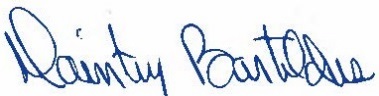 Daintry Bartoldus, Executive Administrator If you require auxiliary aids or services (i.e., sign language interpreter, large print, etc.), please call the DD Council office by Monday, January 21, 2019.  Requests for auxiliary aids or services received after the deadline date may not assure that requests will be met.  It is the practice of the DD Council that any materials distributed during a meeting need to be accessible for all persons in attendance.  Materials in non-accessible format may not be distributed.  The following formats may be needed:  Print, Large Print, Braille, and Audio.  Please call the DD Council office regarding number of copies needed.